Размер пособия по безработице в 2021 годуВеличины пособия установлены Постановлением Правительства Российской Федерации от 31.12.2020 г. № 2393 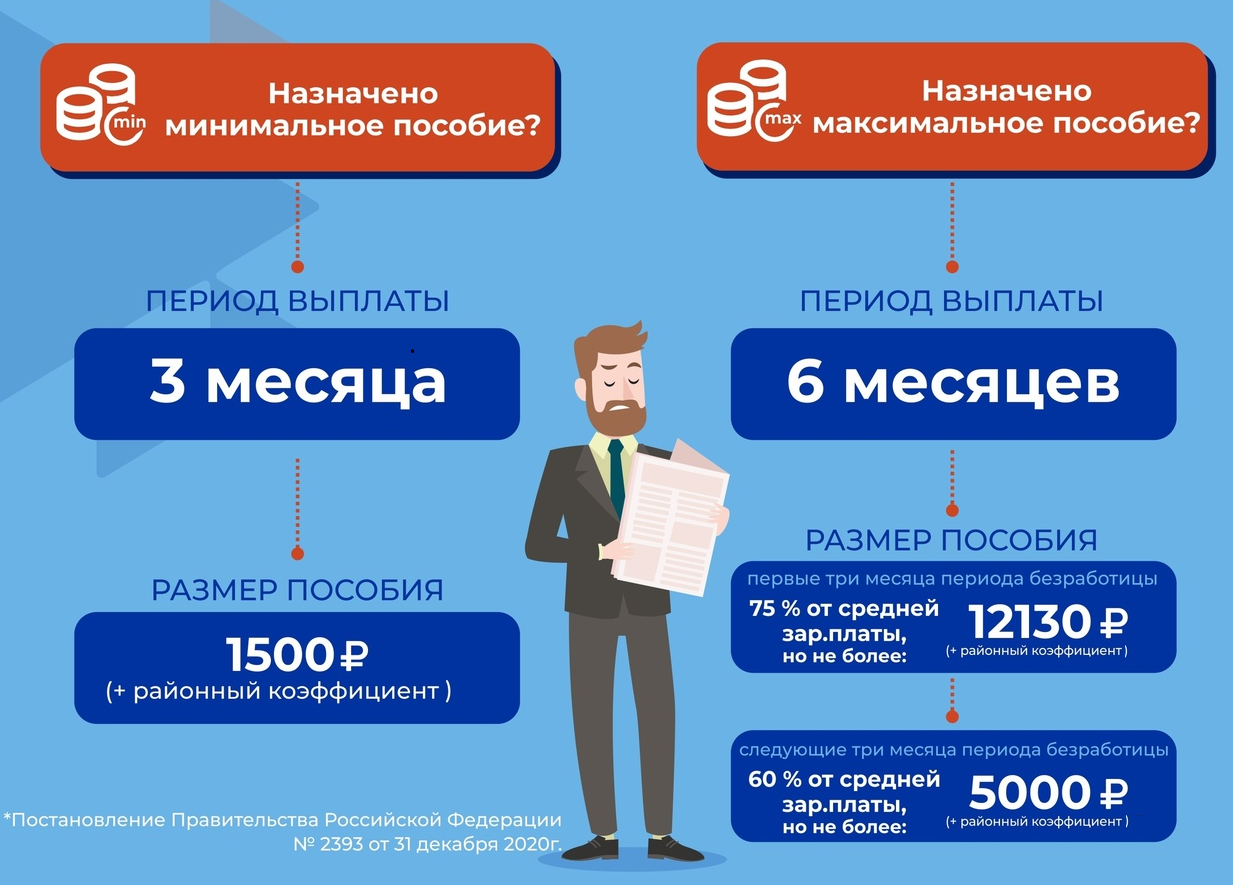        Для граждан предпенсионного возраста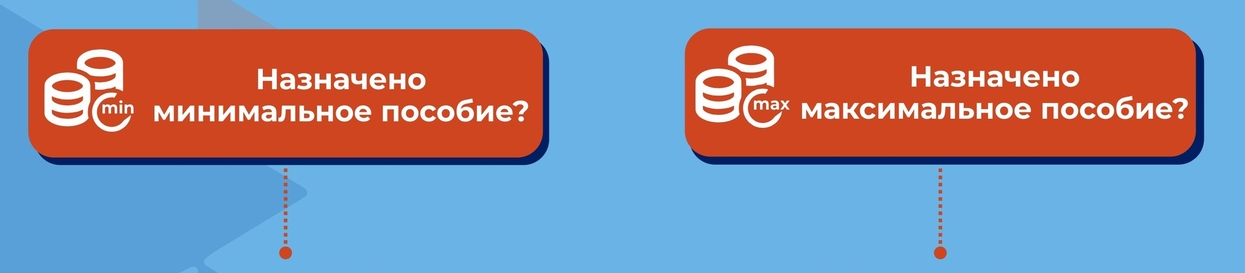 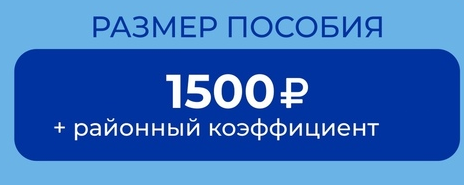 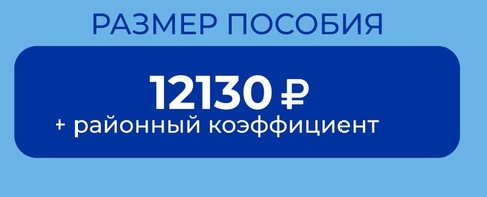 В Республике Карелия выплаты осуществляются с учетом районных коэффициентов.Пособие по безработице выплачивается ежемесячно при условии прохождения гражданами перерегистрации в установленные сроки.